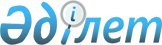 Об Айтмухаметове К.К., Жумангарине С.М.Постановление Правительства Республики Казахстан от 13 августа 2014 года № 928      Правительство Республики Казахстан ПОСТАНОВЛЯЕТ:

      освободить от занимаемых должностей в связи с переходом на другую работу в Министерстве регионального развития Республики Казахстан:

      Айтмухаметова Космана Каиртаевича – вице-министра;

      Жумангарина Серика Макашевича – вице-министра.      Премьер-Министр

      Республики Казахстан                       К. Масимов
					© 2012. РГП на ПХВ «Институт законодательства и правовой информации Республики Казахстан» Министерства юстиции Республики Казахстан
				